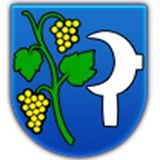 Výsledky testovania COVID-19, konaného v dňa  27.2.2021 v obci ŠelpiceCelkový počet testovaných          435  občania Šelpíc                   327ostatní                                108Počet pozitívnych         		   1 (cudzí) Ďakujem za pomoc:Zdravotníkom:      Jánovi Hlbockému                                 Monike MartinkovičovejDobrovoľníkom:   Tomášovi Branišovi                                  Jakubovi Branišovi			Miroslavovi KopúnekoviAdministrátor:      Petrovi Poliakovi                                                                                                                     Ružena Opálková                                                                                                                       starostka obce 